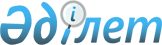 О внесении изменений в решение Алакольского районного маслихата от 28 декабря 2018 года № 45-1 "О бюджете Алакольского района на 2019-2021 годы"Решение Алакольского районного маслихата Алматинской области от 29 марта 2019 года № 50-2. Зарегистрировано Департаментом юстиции Алматинской области 3 апреля 2019 года № 5094
      В соответствии с подпунктом 5) пункта 4 статьи 104 и пунктом 4 статьи 106 Бюджетного кодекса Республики Казахстан от 4 декабря 2008 года, подпунктом 1) пункта 1 статьи 6 Закона Республики Казахстан от 23 января 2001 года "О местном государственном управлении и самоуправлении в Республике Казахстан", Алакольский районный маслихат РЕШИЛ:
      1. Внести в решение Алакольского районного маслихата "О бюджете Алакольского района на 2019-2021 годы" от 28 декабря 2018 года № 45-1 (зарегистрирован в Реестре государственной регистрации нормативних правових актов № 5016, опубликован 31 января 2019 года в Эталонном контрольном банке нормативних правових актов Республики Казахстана) следующие изменения:
      пункт 1 указанного решения изложить в новой редакции:
       "1. Утвердить районный бюджет на 2019-2021 годы согласно приложениям 1, 2 и 3 к настоящему решению соответственно, в том числе на 2019 год в следующих объемах:
      1) доходы 11547262 тысячи тенге, в том числе:
      налоговые поступления 3522742 тысячи тенге;
      неналоговые поступления 15156 тысяч тенге;
      поступления от продажи основного капитала 31955 тысяч тенге;
      поступления трансфертов 7977409 тысяч тенге, в том числе:
      целевые текущие трансферты 2502522 тысячи тенге;
      целевые трансферты на развитие 1015087 тысяч тенге;
      субвенции 4459800 тысяч тенге;
      2) затраты 11578882 тысячи тенге;
      3) чистое бюджетное кредитование 29574 тысячи тенге, в том числе:
      бюджетные кредиты 45450 тысяч тенге;
      погашение бюджетных кредитов 15876 тысяч тенге;
      4) сальдо по операциям с финансовыми активами 0 тенге;
      5) дефицит (профицит) бюджета(-) 61194 тысячи тенге;
      6) финансирование дефицита (использование профицита) бюджета 61194 тысячи тенге.".
      2. Приложение 1 к указанному решению изложить в новой редакции согласно приложению к настоящему решению.
      3. Контроль за исполнением настоящего решения возложить на постоянную комиссию Алакольского районного маслихата "По депутатскому представительству, бюджета, экономики, соблюдению законности, правовой защите и связи с общественными организациями".
      4. Настоящее решение вводится действие с 1 января 2019 года. Районный бюджет на 2019 год
					© 2012. РГП на ПХВ «Институт законодательства и правовой информации Республики Казахстан» Министерства юстиции Республики Казахстан
				
      Председатель сессии Алакольского районного маслихата 

А. Слямов

      Секретарь Алакольского районного маслихата 

С. Жабжанов
Приложение к решению Алакольского районного маслихата от "29" марта2019 года № 50-2 "О внесении изменений в решение Алакольского районного маслихата от "28" декабря 2018 года № 45-1 "О бюджете Алакольского района на 2019-2020 годы"Приложение 1 К решению Алакольского Районного маслихата от "28" декабря 2018 года № 45-1 "О бюджете Алакольского района на 2019-2021 годы"
Категория
Категория
Категория
Категория
Сумма

(тысяч тенге)
Класс
Класс
Класс
Сумма

(тысяч тенге)
Подкласс
Подкласс
Сумма

(тысяч тенге)
Наименование
Сумма

(тысяч тенге)
1. Доходы 
11 547 262
1
Налоговые поступления
3 522 742
01
Подоходный налог
973 161
2
Индивидуальный подоходный налог
973 161
03
Социальный налог
1 000 611
1
Социальный налог
1 000 611
04
Налоги на собственность
1 297 103
1
Налоги на имущество
1 266 267
3
Земельный налог
14 335
4
Налог на транспортные средства
9 596
5
Единый земельный налог
6 905
05
Внутренние налоги на товары, работы и услуги
220 070
2
Акцизы
180 747
3
Поступления за использование природных и других ресурсов
24 898
4
Сборы за ведение предпринимательской и профессиональной деятельности
13 875
5
Налог на игорный бизнес
550
07
Прочие налоги
13 600
1
Прочие налоги
13 600
08
Обязательные платежи, взимаемые за совершение юридически значимых действий и (или) выдачу документов уполномоченными на то государственными органами или должностными лицами
18 197
1
Государственная пошлина
18 197
2
Неналоговые поступления
15 156
01
Доходы от государственной собственности
4 156
5
Доходы от аренды имущества, находящегося в государственной собственности
4 156
06
Прочие неналоговые поступления
11 000
1
Прочие неналоговые поступления
11 000
3
Поступления от продажи основного капитала
31 955
03
Продажа земли и нематериальных активов
31 955
1
Продажа земли
30 750
2
Продажа нематериальных активов
1 205
4
Поступления трансфертов 
7 977 409
02
Трансферты из вышестоящих органов государственного управления
7 977 409
2
Трансферты из областного бюджета
7 977 409
Функциональная группа
Функциональная группа
Функциональная группа
Функциональная группа
Функциональная группа
Сумма

(тысяч тенге)
Функциональная подгруппа
Функциональная подгруппа
Функциональная подгруппа
Функциональная подгруппа
Сумма

(тысяч тенге)
Администратор бюджетных программ
Администратор бюджетных программ
Администратор бюджетных программ
Сумма

(тысяч тенге)
Программа
Программа
Сумма

(тысяч тенге)
Наименование
Сумма

(тысяч тенге)
2. Затраты
11 578 882
1
Государственные услуги общего характера
405 990
1
Представительные, исполнительные и другие органы, выполняющие общие функции государственного управления
365 503
112
Аппарат маслихата района (города областного значения)
19 344
001
Услуги по обеспечению деятельности маслихата района (города областного значения)
18 944
003
Капитальные расходы государственного органа
400
122
Аппарат акима района (города областного значения)
163 817
001
Услуги по обеспечению деятельности акима района (города областного значения)
108 229
003
Капитальные расходы государственного органа
29 820
113
Целевые текущие трансферты из местного бюджета
25 768
123
Аппарат акима района в городе, города районного значения, поселка, села, сельского округа
182 342
001
Услуги по обеспечению деятельности акима района в городе, города районного значения, поселка, села, сельского округа
180 362
022
Капитальные расходы государственного органа
1 980
2
Финансовая деятельность
18 964
452
Отдел финансов района (города областного значения)
18 964
001
Услуги по реализации государственной политики в области исполнения бюджета и управления коммунальной собственностью района (города областного значения)
15 204
003
Проведение оценки имущества в целях налогообложения
1 108
010
Приватизация, управление коммунальным имуществом, пост приватизационная деятельность и регулирование споров, связанных с этим
2 352
018
Капитальные расходы государственного органа
300
5
Планирование и статистическая деятельность
21 523
453
Отдел экономики и бюджетного планирования района (города областного значения)
21 523
001
Услуги по реализации государственной политики в области формирования и развития экономической политики, системы государственного планирования
20 823
004
Капитальные расходы государственного органа
700
2
Оборона
8 324
1
Военные нужды
4 285
122
Аппарат акима района (города областного значения)
4 285
005
Мероприятия в рамках исполнения всеобщей воинской обязанности
4 285
2
Организация работы по чрезвычайным ситуациям
4 039
122
Аппарат акима района (города областного значения)
4 039
007
Мероприятия по профилактике и тушению степных пожаров районного (городского) масштаба, а также пожаров в населенных пунктах, в которых не созданы органы государственной противопожарной службы
4 039
3
Общественный порядок, безопасность, правовая, судебная, уголовно-исполнительная деятельность
671
9
Прочие услуги в области общественного порядка и безопасности
671
485
Отдел пассажирского транспорта и автомобильных дорог района (города областного значения)
671
021
Обеспечение безопасности дорожного движения в населенных пунктах
671
4
Образование
6 304 646
1
Дошкольное воспитание и обучение
448 247
464
Отдел образования района (города областного значения)
448 247
024
Целевые текущие трансферты бюджетам города районного значениея, села, поселка, сельского округа на реализацию государственного образовательного заказа в дошкольных организациях образования
333 712
040
Реализация государственного образовательного заказа в дошкольных организациях образования 
114 535
2
Начальное, основное среднее и общее среднее образование
5 430 887
464
Отдел образования района (города областного значения)
5 347 015
003
Общеобразовательное обучение
5 326 524
006
Дополнительное образование для детей 
20 491
465
Отдел физической культуры и спорта района (города областного значения)
72 912
017
Дополнительное образование для детей и юношества по спорту
72 912
467
Отдел строительства района (города областного значения)
10 960
024
Строительство и реконструкция объектов начального, основного среднего и общего среднего образования
10 960
9
Прочие услуги в области образования
425 512
464
Отдел образования района (города областного значения)
425 512
001
Услуги по реализации государственной политики на местном уровне в области образования 
16 908
004
Информатизация системы образования в государственных учреждениях образования района (города областного значения)
18 400
005
Приобретение и доставка учебников, учебно-методических комплексов для государственных учреждений образования района 
138 673
007
Проведение школьных олимпиад, внешкольных мероприятий и конкурсов районного (городского) масштаба
1 759
012
Капитальные расходы государственного органа
250
015
Ежемесячные выплаты денежных средств опекунам (попечителям) на содержание ребенка сироты (детей-сирот), и ребенка (детей), оставшегося без попечения родителей
40 000
067
Капитальные расходы подведомственных государственных учреждений и организаций
209 522
6
Социальная помощь и социальное обеспечение
503 588
1
Социальное обеспечение
82 433
451
Отдел занятости и социальных программ района (города областного значения)
73 204
005
Государственная адресная социальная помощь
73 024
057
обеспечение физических лиц, являющихся получателями государственной адресной социальной помощи, телевизионными абонентскими приставками
180
464
Отдел образования района (города областного значения)
9 229
031
Государственная поддержка по содержанию детей-сирот и детей, оставшихся без попечения родителей, в детских домах семейного типа и приемных семьях
9 229
2
Социальная помощь
390 910
451
Отдел занятости и социальных программ района (города областного значения)
390 910
002
Программа занятости
162 769
004
Оказание социальной помощи на приобретение топлива специалистам здравоохранения, образования, социального обеспечения, культуры и спорта и ветеринарии в сельской местности в соответствии с законодательством Республики Казахстан
25 225
006
Оказание жилищной помощи 
3 500
007
Социальная помощь отдельным категориям нуждающихся граждан по решениям местных представительных органов
27 723
010
Материальное обеспечение детей-инвалидов, воспитывающихся и обучающихся на дому
4 545
014
Оказание социальной помощи нуждающимся гражданам на дому
39 742
017
Обеспечение нуждающихся инвалидов обязательными гигиеническими средствами и предоставление услуг специалистами жестового языка, индивидуальными помощниками в соответствии с индивидуальной программой реабилитации инвалида
88 486
023
Обеспечение деятельности центров занятости населения
38 920
9
Прочие услуги в области социальной помощи и социального обеспечения
30 245
451
Отдел занятости и социальных программ района (города областного значения)
30 245
001
Услуги по реализации государственной политики на местном уровне в области обеспечения занятости и реализации социальных программ для населения
19 317
011
Оплата услуг по зачислению, выплате и доставке пособий и других социальных выплат 
3 433
021
Капитальные расходы государственного органа
250
050
Обеспечение прав и улучшение качества жизни инвалидов в Республике Казахстан 
7 245
7
Жилищно-коммунальное хозяйство
2 628 157
1
Жилищное хозяйство
470 766
467
Отдел строительства района (города областного значения)
178 290
003
Проектирование и (или) строительство, реконструкция жилья коммунального жилищного фонда
3 000
004
Проектирование, развитие и (или) обустройство инженерно-коммуникационной инфраструктуры
175 290
487
Отдел жилищно-коммунального хозяйства и жилищной инспекции района (города областного значения)
292476
001
Услуги по реализации государственной политики на местном уровне в области жилищно-коммунального хозяйства и жилищного фонда
9 756
003
Капитальные расходы государственного органа
320
032
Капитальные расходы подведомственных государственных учреждений и организаций
253 000
113
Целевые текущие трансферты из местного бюджета
29 400
2
Коммунальное хозяйство
1 040499
467
Отдел строительства района (города областного значения)
77 470
005
Развитие коммунального хозяйства
77 470
487
Отдел жилищно-коммунального хозяйства и жилищной инспекции района (города областного значения)
963 029
015
Обеспечение бесперебойного тепло снабжения малых городов
263183
029
Развитие системы водоснабжения и водоотведения
699 846
3
Благоустройство населенных пунктов
1 116 892
487
Отдел жилищно-коммунального хозяйства и жилищной инспекции района (города областного значения)
1 116 892
017
Обеспечение санитарии населенных пунктов 
141
025
Освещение улиц в населенных пунктах
44 196
030
Благоустройство и озеленение населенных пунктов
1 072 555
8
Культура, спорт, туризм и информационное пространство
239 410
1
Деятельность в области культуры
130 977
455
Отдел культуры и развития языков района (города областного значения)
130 977
003
Поддержка культурно-досуговой работы
130 977
2
Спорт
12 297
465
Отдел физической культуры и спорта района (города областного значения)
12 297
001
Услуги по реализации государственной политики на местном уровне в сфере физической культуры и спорта
7 041
004
Капитальные расходы государственного органа
250
006
Проведение спортивных соревнований на районном (города областного значения) уровне
2 602
007
Подготовка и участие членов сборных команд района (города областного значения) по различным видам спорта на областных спортивных соревнованиях
2 404
3
Информационное пространство
62 819
455
Отдел культуры и развития языков района (города областного значения)
44 989
006
Функционирование районных (городских) библиотек
43 914
007
Развитие государственного языка и других языков народа Казахстана
1 075
456
Отдел внутренней политики района (города областного значения)
17 830
002
Услуги по проведению государственной информационной политики 
17 830
9
Прочие услуги по организации культуры, спорта, туризма и информационного пространства
33 317
455
Отдел культуры и развития языков района (города областного значения)
14 721
001
Услуги по реализации государственной политики на местном уровне в области развития языков и культуры
6 671
010
Капитальные расходы государственного органа
250
032
Капитальные расходы подведомственных государственных учреждений и организации
7 800
456
Отдел внутренней политики района (города областного значения)
18 596
001
Услуги по реализации государственной политики на местном уровне в области информации, укрепления государственности и формирования социального оптимизма граждан
18 496
006
Капитальные расходы государственного органа
100
9
Топливно-энергетический комплекс и недропользование
48 521
1
Топливо и энергетика
48 521
487
Отдел жилищно-коммунального хозяйства и жилищной инспекции района (города областного значения)
48 521
009
Развитие теплоэнергетической системы
48 521
10
Сельское, водное, лесное, рыбное хозяйство, особо охраняемые природные территории, охрана окружающей среды и животного мира, земельные отношения
267 556
1
Сельское хозяйство
245 652
462
Отдел сельского хозяйства района (города областного значения)
18 271
001
Услуги по реализации государственной политики на местном уровне в сфере сельского хозяйства
17 821
006
Капитальные расходы государственного органа
450
473
Отдел ветеринарии района (города областного значения)
227 381
001
Услуги по реализации государственной политики на местном уровне в сфере ветеринарии
13 107
003
Капитальные расходы государственного органа
250
007
Организация отлова и уничтожения бродячих собак и кошек
4 000
008
Возмещение владельцам стоимости изымаемых и уничтожаемых больных животных, продуктов и сырья животного происхождения
793
009
Проведение ветеринарных мероприятий по энзоотическим болезням животных
1 260
010
Проведение мероприятий по идентификации сельскохозяйственных животных
21 647
011
Проведение противоэпизоотических мероприятий
186 324
6
Земельные отношения
11 484
463
Отдел земельных отношений района (города областного значения)
11 484
001
Услуги по реализации государственной политики в области регулирования земельных отношений на территории района (города областного значения)
11 234
007
Капитальные расходы государственного органа
250
9
Прочие услуги в области сельского, водного, лесного, рыбного хозяйства, охраны окружающей среды и земельных отношений
10 420
453
Отдел экономики и бюджетного планирования района (города областного значения)
10 420
099
Реализация мер по оказанию социальной поддержки специалистов
10 420
11
Промышленность, архитектурная, градостроительная и строительная деятельность
22 109
2
Архитектурная, градостроительная и строительная деятельность
22 109
467
Отдел строительства района (города областного значения)
11 752
001
Услуги по реализации государственной политики на местном уровне в области строительства 
11 402
017
Капитальные расходы государственных органов
350
468
Отдел архитектуры и градостроительства района (города областного значения)
10 357
001
Услуги по реализации государственной политики в области архитектуры и градостроительства на местном уровне 
10 107
004
Капитальные расходы государственных органов
250
12
Транспорт и коммуникации
823 636
1
Автомобильный транспорт
808 088
123
Аппарат акима района в городе, города районного значения, поселка, села, сельского округа
5 285
013
Обеспечение функционирования автомобильных дорог в городах районного значения, поселках, селах, сельских округах
5 285
485
Отдел пассажирского транспорта и автомобильных дорог района (города областного значения)
802 803
045
Капитальный и средний ремонт автомобильных дорог районного значения и улиц населенных пунктов
802 803
9
Прочие услуги в сфере транспорта и коммуникаций
15 548
485
Отдел пассажирского транспорта и автомобильных дорог района (города областного значения)
15 548
001
Услуги по реализации государственной политики на местном уровне в области пассажирского транспорта и автомобильных дорог 
15 448
003
Капитальные расходы государственных органов
100
13
Прочие
108 251
3
Поддержка предпринимательской деятельности и защиты конкуренции
9 226
469
Отдел предпринимательства района (города областного значения)
9 226
001
Услуги по реализации государственной политики на местном уровне в области развития предпринимательства
6 726
003
Поддержка предпринимательской деятельности
2 400
004
Капитальные расходы государственного органа
100
9
Прочие
99 025
123
Аппарат акима района в городе, города районного значения, поселка, села, сельского округа
18 100
040
Реализация мер по содействию экономическому развитию регионов в рамках Программы развитие регионов до 2020 года 
18 100
452
Отдел финансов района (города областного значения)
80 925
012
Резерв местного исполнительного органа района (города областного значения)
58 138
026
Целевые текущие трансферты бюджетам города районного значения, села, поселка, сельского округа на повышение заработной платы отдельных категорий гражданских служащих, работников организаций, содержащихся за счет средств государственного бюджета, работников казенных предприятий в связи с изменением размера минимальной заработной платы
22 787
15
Трансферты
218 023
1
Трансферты
218 023
452
Отдел финансов района (города областного значения)
218 023
006
Возврат неиспользованных (недоиспользованных) целевых трансфертов
1 010
038
Субвенции
207 066
051
Трансферты органов местного самоуправления
9 947
3. Чистое бюджетное кредитование
29 574
Бюджетные кредиты 
45 450
10
Сельское, водное, лесное, рыбное хозяйство, особо охраняемые природные территории, охрана окружающей среды и животного мира, земельные отношения
45 450
9
Прочие услуги в области сельского, водного, лесного, рыбного хозяйства, охраны окружающей среды и земельных отношений
45 450
453
Отдел экономики и бюджетного планирования района (города областного значения)
45 450
006
Бюджетные кредиты для реализации мер социальной поддержки специалистов 
45 450
Категория
Категория
Категория
Категория
Сумма

(тысяч тенге)
Класс
Класс
Сумма

(тысяч тенге)
Подкласс
Подкласс
Сумма

(тысяч тенге)
Наименование
Сумма

(тысяч тенге)
5
Погашение бюджетных кредитов
15 876
01
Погашение бюджетных кредитов
15 876
1
Погашение бюджетных кредитов, выданных из государственного бюджета
15 876
Функциональная группа
Функциональная группа
Функциональная группа
Функциональная группа
Функциональная группа
Сумма

(тысяч тенге)
Функциональная подгруппа
Функциональная подгруппа
Функциональная подгруппа
Функциональная подгруппа
Сумма

(тысяч тенге)
Администратор бюджетных программ
Администратор бюджетных программ
Администратор бюджетных программ
Сумма

(тысяч тенге)
Программа
Программа
Сумма

(тысяч тенге)
Наименование
Сумма

(тысяч тенге)
IV. Сальдо по операциям с финансовыми активами
0
Приобретение финансовых активов
0
13
Прочие
0
9
Прочие
0
456
Отдел внутренней политики района (города областного значения)
0
065
Формирование или увеличение уставного капитала юридических лиц
0
Категория
Категория
Категория
Категория
Сумма

(тысяч тенге)
Класс
Класс
Класс
Сумма

(тысяч тенге)
Подкласс
Подкласс
Сумма

(тысяч тенге)
Наименование
Сумма

(тысяч тенге)
5. Дефицит (профицит) бюджета
-61 194
6. Финансирование дефицита (использование профицита) бюджета
61 194
7
Поступление займов
45 450
01
Внутренние государственные займы
45 450
2
Договоры займа
45 450
8
Используемые остатки бюджетных средств
31 621
01
Остатки бюджетных средств
31 621
1
Свободные остатки бюджетных средств
31 621
Функциональная группа
Функциональная группа
Функциональная группа
Функциональная группа
Функциональная группа
Сумма

(тысяч тенге)
Функциональная подгруппа
Функциональная подгруппа
Функциональная подгруппа
Функциональная подгруппа
Сумма

(тысяч тенге)
Администратор бюджетных программ
Администратор бюджетных программ
Администратор бюджетных программ
Сумма

(тысяч тенге)
Бюджетная программа
Бюджетная программа
Сумма

(тысяч тенге)
Наименование
Сумма

(тысяч тенге)
16
Погашение займов
15 877
1
Погашение займов
15 877
452
Отдел финансов района (города областного значения)
15 877
008
Погашение долга местного исполнительного органа перед вышестоящим бюджетом
15 876
021
Возврат неиспользованных бюджетных кредитов, выданных из местного бюджета
1